	Конспект урока по баскетболу №17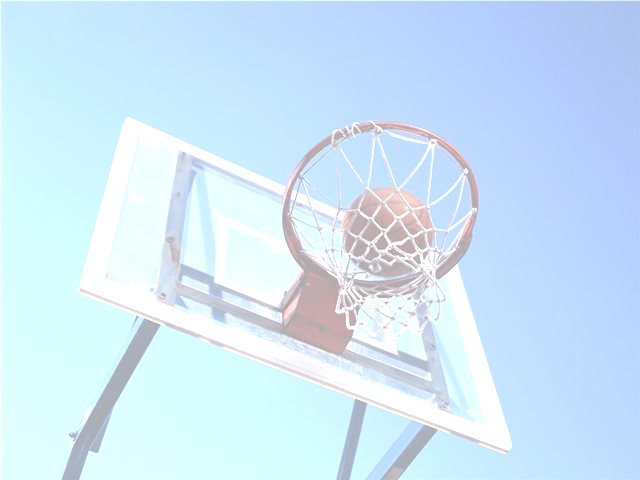  7 классТема урока: Техника ведения мяча в различных направлениях и с сопротивлением защитника.Технологии:Игровые, ролевые.Обучение в сотрудничестве (командная и групповая работа).Здоровьесберегающие.Основные задачи: Совершенствовать технику ведения мяча в различных направлениях и с сопротивлением защитника.Закрепить выполнение броска в движении.Способствовать развитию быстроты и специальной ловкости  в упражнениях с мячом.Воспитывать инициативу, развивать творческий потенциал учащихся.Время проведения: 10.00 часов.Место проведения: спортивный зал №1 ГБОУ СОШ №320.Инвентарь: 25 баскетбольных мячей, свисток, секундомер, 10 ограничительных стоек.Учитель: Олисова Надежда Леонидовна.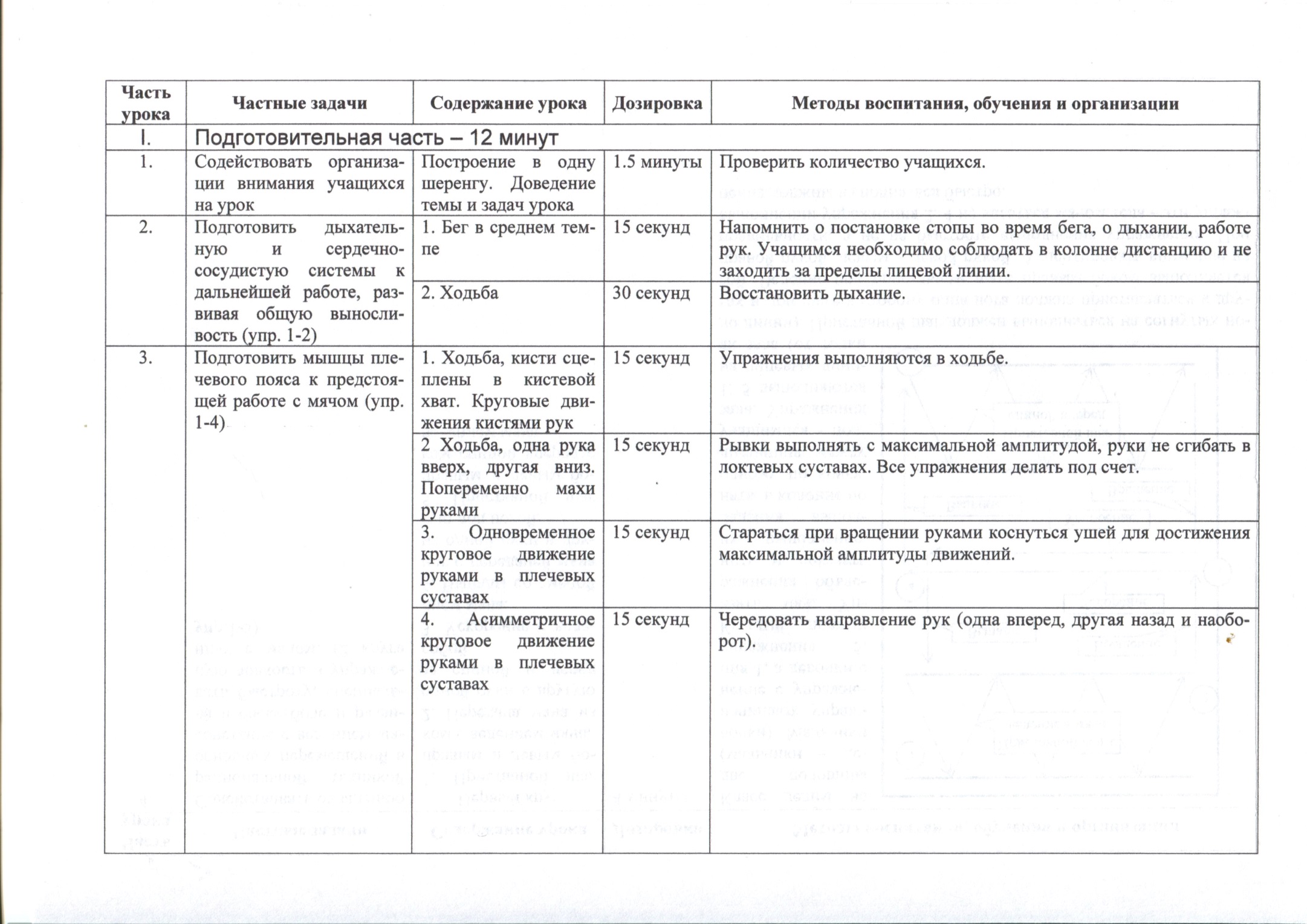 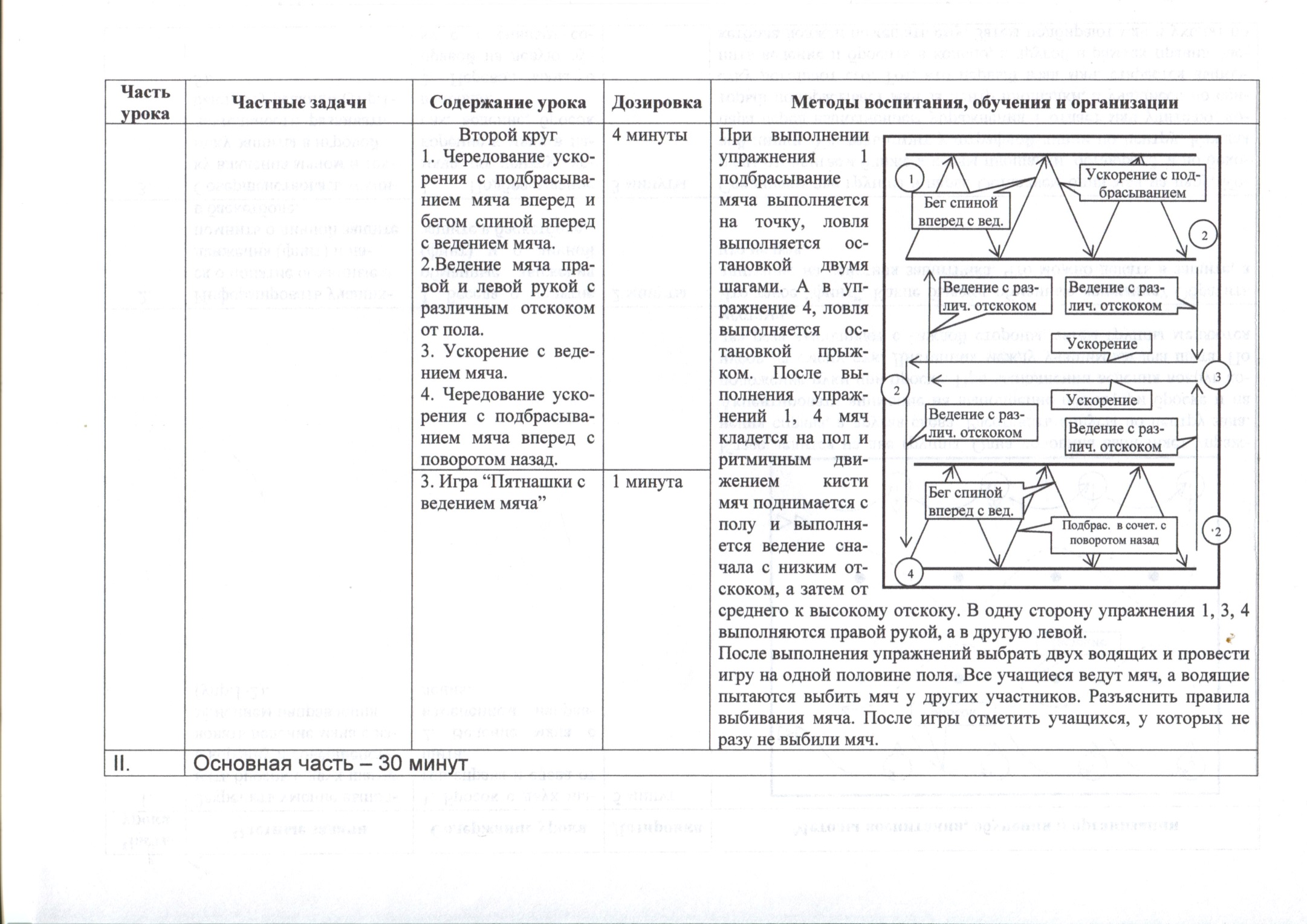 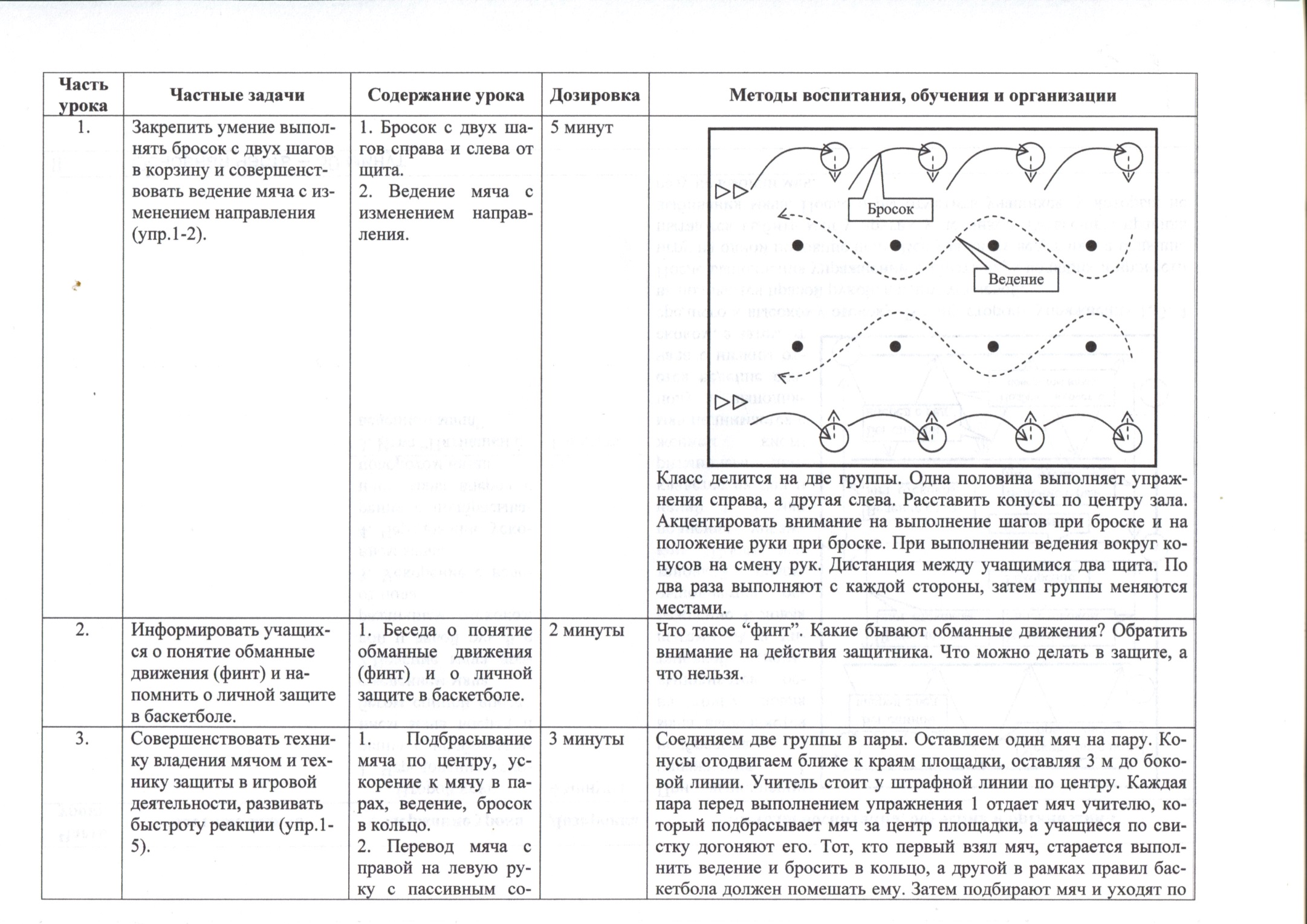 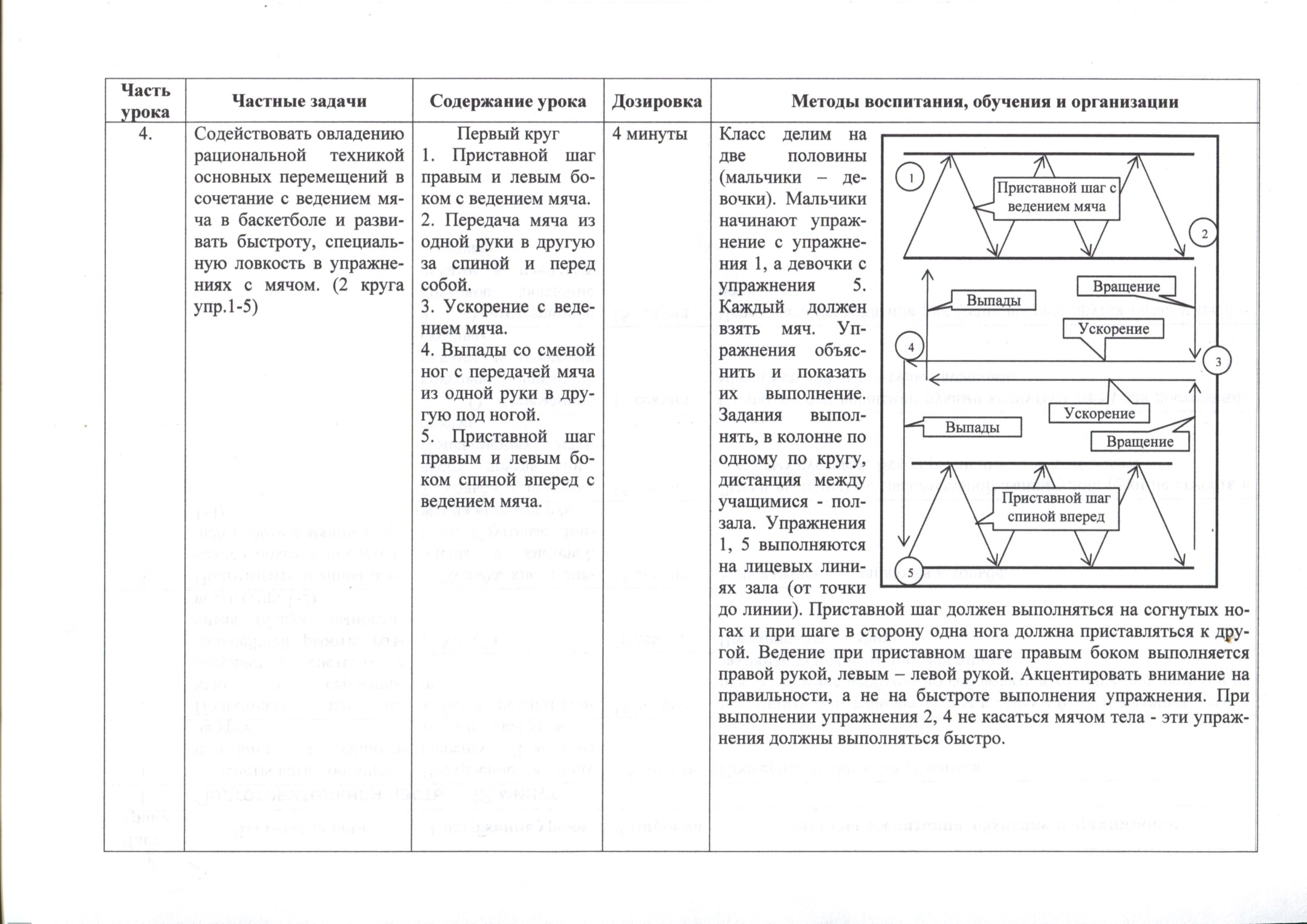 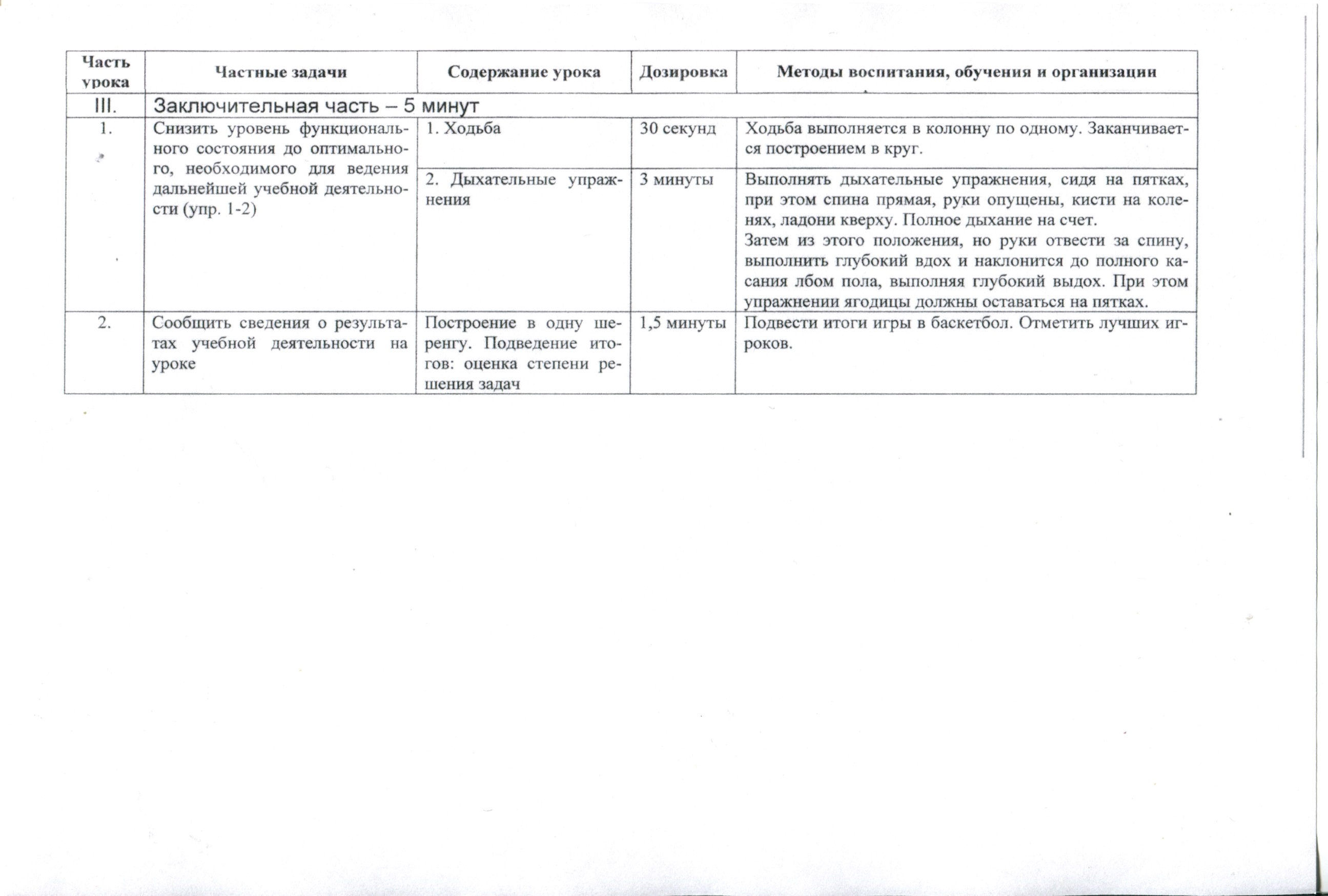 